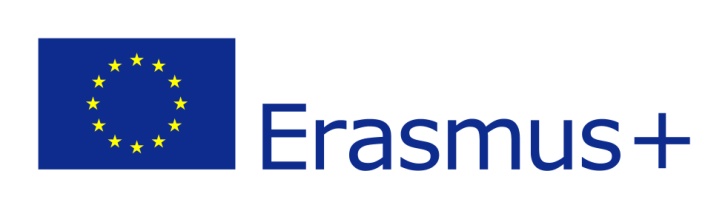 Uwaga od 02.10. br. do 10.10.br. trwarekrutacja  uczestników/uczestniczek do projektu PN. „NAUKA W POLSCE+PRAKTYKA W NIEMCZECH=SUKCES ZAWODOWY UCZNIÓW SZKÓŁ POWIATU GŁOGOWSKIEGO”
Zasady naboru Uczestników/Uczestniczek do projektu zostały określone w Regulaminie rekrutacji i uczestnictwa 
w projekcie „Nauka w Polsce + Praktyka w Niemczech=Sukces Zawodowy Uczniów Szkół Powiatu Głogowskiego”. Dokumenty dostępne są na stronie www.powiat.glogow.pl oraz na stronach internetowych w/w szkół.Udzielane wsparcie w ramach projektu jest bezpłatne.Projekt realizowany jest w ramach Programu Erasmus + Akcja 1 Mobilność edukacyjna i jest finansowany przez Unię Europejską. Zapraszamy